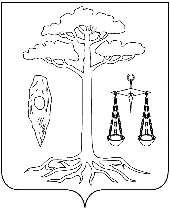 АДМИНИСТРАЦИЯТЕЙКОВСКОГО МУНИЦИПАЛЬНОГО РАЙОНАИВАНОВСКОЙ ОБЛАСТИР А С П О Р Я Ж Е Н И Еот                    № г. ТейковоОб утверждении плана контрольной деятельности по осуществлению внутреннего муниципального финансового контроля администрации Тейковского муниципального района на 2021 год          В соответствии с порядком осуществления полномочий по внутреннему муниципальному финансовому контролю в Тейковском муниципальном районе, утвержденным постановлением администрации Тейковского муниципального района от 21.08.2014 г. № 402 «Об утверждении порядка осуществления полномочий по внутреннему муниципальному финансовому контролю в Тейковском муниципальном районе» (в действующей редакции):          Утвердить план контрольной деятельности по осуществлению внутреннего муниципального финансового контроля администрации Тейковского муниципального района на 2021 год, согласно приложению.Глава Тейковского муниципального района	    						В.А. Катков     Приложение                                                                                      к распоряжению администрации        Тейковского муниципального района              от                             №План                                                                                                                         контрольной деятельности по осуществлению внутреннего муниципального финансового контроля администрации Тейковского муниципального района на 2021 года№п\пНаименование объекта финансового контроляПроверяемый периодКонтрольное мероприятие (проверка, ревизия, обследование)Срок проведения контрольного мероприятия1Муниципальное казенное дошкольное образовательное учреждение детский сад «Сказка» п. Нерль2020 годПроверка финансово-хозяйственной деятельностиМарт2Муниципальное казенное учреждение дополнительного образования Тейковского муниципального района «Детско-юношеская спортивная школа» 2020 годПроверка финансово-хозяйственной деятельностиАпрель 3Муниципальное бюджетное общеобразовательное учреждение Тейковского муниципального района «Новогоряновская средняя общеобразовательная школа»2020 год,январь-март 2021 года.Проверка финансово-хозяйственной деятельностиМай-июнь4Муниципальное казенное общеобразовательное учреждение Тейковского муниципального района «Морозовская средняя общеобразовательная школа»2020 год,январь-июнь 2021 года.Проверка финансово-хозяйственной деятельностиИюль-август5Муниципальное казенное дошкольное образовательное учреждение детский сад №1 п. Нерль 2019 год,январь-июль 2020 года.Проверка финансово-хозяйственной деятельностиСентябрь6Муниципальное казенное учреждение «Централизованная бухгалтерия отдела образования администрации Тейковского муниципального района»2019 год, январь-август 2020 годаПроверка финансово-хозяйственной деятельностиОктябрь